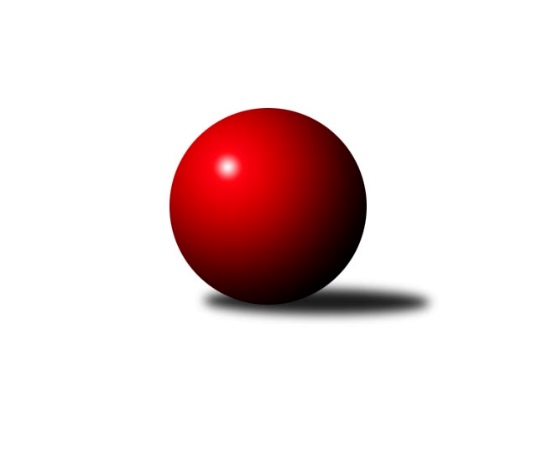 Č.3Ročník 2019/2020	17.10.2019Nejlepšího výkonu v tomto kole: 2560 dosáhlo družstvo: TJ Sokol Bohumín EOkresní přebor Ostrava 2019/2020Výsledky 3. kolaSouhrnný přehled výsledků:TJ Sokol Bohumín E	- SKK Ostrava B	6:2	2560:2480	9.5:2.5	15.10.TJ Unie Hlubina E	- TJ VOKD Poruba C	3:5	2311:2322	5.0:7.0	15.10.SKK Ostrava C	- TJ Unie Hlubina C	6:2	2320:2218	8.5:3.5	16.10.TJ Sokol Bohumín F	- TJ Sokol Bohumín D	2:6	2441:2508	6.0:6.0	17.10.Tabulka družstev:	1.	TJ VOKD Poruba C	3	3	0	0	16.5 : 7.5 	19.0 : 17.0 	 2338	6	2.	TJ Sokol Bohumín D	2	2	0	0	12.0 : 4.0 	14.0 : 10.0 	 2530	4	3.	TJ Sokol Bohumín E	3	2	0	1	15.0 : 9.0 	24.5 : 11.5 	 2419	4	4.	TJ Unie Hlubina C	2	1	0	1	9.0 : 7.0 	14.0 : 10.0 	 2334	2	5.	SKK Ostrava C	2	1	0	1	8.0 : 8.0 	12.5 : 11.5 	 2321	2	6.	SKK Ostrava B	3	1	0	2	10.5 : 13.5 	16.5 : 19.5 	 2361	2	7.	TJ Michalkovice B	2	0	1	1	5.0 : 11.0 	8.0 : 16.0 	 2244	1	8.	TJ Unie Hlubina E	3	0	1	2	8.0 : 16.0 	13.5 : 22.5 	 2234	1	9.	TJ Sokol Bohumín F	2	0	0	2	4.0 : 12.0 	10.0 : 14.0 	 2331	0Podrobné výsledky kola:	 TJ Sokol Bohumín E	2560	6:2	2480	SKK Ostrava B	David Zahradník	 	 192 	 215 		407 	 2:0 	 377 	 	184 	 193		Blažena Kolodějová	Martin Ševčík	 	 212 	 214 		426 	 2:0 	 396 	 	211 	 185		Pavel Gerlich	Miroslava Ševčíková	 	 205 	 215 		420 	 2:0 	 403 	 	203 	 200		Jaroslav Čapek	Andrea Rojová	 	 216 	 206 		422 	 1:1 	 424 	 	223 	 201		Jiří Koloděj	Lubomír Richter	 	 204 	 233 		437 	 1:1 	 438 	 	234 	 204		Miroslav Koloděj	Lukáš Modlitba	 	 224 	 224 		448 	 1.5:0.5 	 442 	 	224 	 218		Tomáš Polášekrozhodčí: Vedoucí družstevNejlepší výkon utkání: 448 - Lukáš Modlitba	 TJ Unie Hlubina E	2311	3:5	2322	TJ VOKD Poruba C	Pavel Rybář	 	 168 	 170 		338 	 0:2 	 405 	 	197 	 208		Jáchym Kratoš	Veronika Rybářová	 	 182 	 218 		400 	 1:1 	 393 	 	191 	 202		Roman Klímek	Radovan Kysučan	 	 195 	 228 		423 	 2:0 	 352 	 	172 	 180		Jiří Adamus	Libor Mendlík	 	 200 	 192 		392 	 2:0 	 359 	 	192 	 167		Helena Martinčáková	Daniel Herák	 	 204 	 200 		404 	 0:2 	 417 	 	213 	 204		Antonín Chalcář	Jan Petrovič	 	 166 	 188 		354 	 0:2 	 396 	 	207 	 189		Jiří Čížrozhodčí: Ved.družstevNejlepší výkon utkání: 423 - Radovan Kysučan	 SKK Ostrava C	2320	6:2	2218	TJ Unie Hlubina C	Miroslav Heczko	 	 183 	 191 		374 	 2:0 	 291 	 	155 	 136		Ondřej Valošek	Miroslav Futerko	 	 162 	 199 		361 	 1:1 	 385 	 	196 	 189		Martin Gužík	Miroslav Futerko	 	 179 	 160 		339 	 0:2 	 393 	 	221 	 172		Rudolf Riezner	František Deingruber	 	 206 	 210 		416 	 2:0 	 375 	 	203 	 172		Lenka Raabová	Michal Blinka	 	 206 	 198 		404 	 1.5:0.5 	 399 	 	201 	 198		Michaela Černá	Martin Futerko	 	 214 	 212 		426 	 2:0 	 375 	 	188 	 187		Jiří Břeskarozhodčí: vedoucí družstevNejlepší výkon utkání: 426 - Martin Futerko	 TJ Sokol Bohumín F	2441	2:6	2508	TJ Sokol Bohumín D	Günter Cviner	 	 195 	 227 		422 	 0:2 	 459 	 	216 	 243		Petr Kuttler	Vladimír Sládek	 	 188 	 234 		422 	 1:1 	 408 	 	219 	 189		Vlastimil Pacut	Pavlína Krayzelová	 	 195 	 220 		415 	 1:1 	 433 	 	217 	 216		Markéta Kohutková	Ladislav Štafa	 	 165 	 217 		382 	 1:1 	 415 	 	200 	 215		Hana Zaškolná	Janka Sliwková	 	 206 	 224 		430 	 2:0 	 384 	 	200 	 184		Zdeněk Franěk	Jiří Toman	 	 164 	 206 		370 	 1:1 	 409 	 	207 	 202		Ondřej Kohutekrozhodčí: Nejlepší výkon utkání: 459 - Petr KuttlerPořadí jednotlivců:	jméno hráče	družstvo	celkem	plné	dorážka	chyby	poměr kuž.	Maximum	1.	Petr Kuttler 	TJ Sokol Bohumín D	458.50	308.5	150.0	4.0	1/1	(459)	2.	Lukáš Modlitba 	TJ Sokol Bohumín E	435.25	298.8	136.5	4.8	2/2	(473)	3.	Martin Futerko 	SKK Ostrava C	434.50	288.0	146.5	4.0	2/2	(443)	4.	Markéta Kohutková 	TJ Sokol Bohumín D	428.50	292.5	136.0	8.5	1/1	(433)	5.	Ondřej Kohutek 	TJ Sokol Bohumín D	427.00	295.0	132.0	9.5	1/1	(445)	6.	Tomáš Polášek 	SKK Ostrava B	424.33	294.7	129.7	6.7	3/3	(442)	7.	František Deingruber 	SKK Ostrava C	424.00	288.0	136.0	5.0	2/2	(432)	8.	Michal Blinka 	SKK Ostrava C	419.50	295.0	124.5	7.5	2/2	(435)	9.	Jiří Koloděj 	SKK Ostrava B	415.33	292.0	123.3	6.0	3/3	(425)	10.	Lubomír Richter 	TJ Sokol Bohumín E	414.75	286.5	128.3	8.0	2/2	(437)	11.	Radovan Kysučan 	TJ Unie Hlubina E	414.50	275.3	139.3	6.5	2/2	(423)	12.	Rudolf Riezner 	TJ Unie Hlubina C	414.50	287.0	127.5	3.0	2/2	(436)	13.	Martin Gužík 	TJ Unie Hlubina C	414.00	273.0	141.0	10.0	2/2	(443)	14.	Pavlína Krayzelová 	TJ Sokol Bohumín F	414.00	284.5	129.5	7.0	2/2	(415)	15.	Hana Zaškolná 	TJ Sokol Bohumín D	412.00	292.5	119.5	8.5	1/1	(415)	16.	Vlastimil Pacut 	TJ Sokol Bohumín D	409.50	299.0	110.5	12.5	1/1	(411)	17.	Miroslav Koloděj 	SKK Ostrava B	409.33	292.3	117.0	7.7	3/3	(438)	18.	Andrea Rojová 	TJ Sokol Bohumín E	408.25	293.5	114.8	12.5	2/2	(423)	19.	Jáchym Kratoš 	TJ VOKD Poruba C	406.75	280.3	126.5	8.5	2/2	(409)	20.	Michaela Černá 	TJ Unie Hlubina C	403.50	272.5	131.0	4.5	2/2	(408)	21.	Roman Klímek 	TJ VOKD Poruba C	403.00	279.0	124.0	7.0	2/2	(413)	22.	Jan Ščerba 	TJ Michalkovice B	402.50	279.5	123.0	8.0	2/2	(411)	23.	Antonín Chalcář 	TJ VOKD Poruba C	402.00	282.0	120.0	9.5	2/2	(417)	24.	Veronika Rybářová 	TJ Unie Hlubina E	399.00	283.5	115.5	6.8	2/2	(400)	25.	Miroslava Ševčíková 	TJ Sokol Bohumín E	397.50	278.8	118.8	10.8	2/2	(432)	26.	Vladimír Sládek 	TJ Sokol Bohumín F	396.50	287.5	109.0	11.0	2/2	(422)	27.	Libor Mendlík 	TJ Unie Hlubina E	396.00	285.0	111.0	13.0	2/2	(400)	28.	Zdeněk Franěk 	TJ Sokol Bohumín D	394.50	296.5	98.0	11.0	1/1	(405)	29.	Jiří Číž 	TJ VOKD Poruba C	392.00	278.0	114.0	9.5	2/2	(396)	30.	Martin Ševčík 	TJ Sokol Bohumín E	389.50	288.0	101.5	12.0	2/2	(426)	31.	Pavel Gerlich 	SKK Ostrava B	389.00	271.3	117.7	10.0	3/3	(413)	32.	Günter Cviner 	TJ Sokol Bohumín F	386.50	272.0	114.5	11.0	2/2	(422)	33.	Ladislav Štafa 	TJ Sokol Bohumín F	386.50	279.5	107.0	10.5	2/2	(391)	34.	Jiří Břeska 	TJ Unie Hlubina C	384.50	262.5	122.0	8.5	2/2	(394)	35.	Daniel Herák 	TJ Unie Hlubina E	384.50	273.5	111.0	10.5	2/2	(404)	36.	Jaroslav Čapek 	SKK Ostrava B	381.50	276.5	105.0	7.0	2/3	(403)	37.	Jiří Franek 	TJ Michalkovice B	381.50	287.5	94.0	12.5	2/2	(382)	38.	Janka Sliwková 	TJ Sokol Bohumín F	377.00	256.0	121.0	10.5	2/2	(430)	39.	Jiří Adamus 	TJ VOKD Poruba C	376.00	266.5	109.5	10.0	2/2	(400)	40.	Michal Borák 	TJ Michalkovice B	375.00	258.0	117.0	9.5	2/2	(385)	41.	Helena Martinčáková 	TJ VOKD Poruba C	374.50	276.0	98.5	14.0	2/2	(390)	42.	Miroslav Futerko 	SKK Ostrava C	369.50	253.5	116.0	8.5	2/2	(378)	43.	Jan Petrovič 	TJ Unie Hlubina E	363.25	257.5	105.8	11.3	2/2	(379)	44.	Blažena Kolodějová 	SKK Ostrava B	356.50	278.5	78.0	21.0	2/3	(377)	45.	Rostislav Hrbáč 	SKK Ostrava B	346.00	261.0	85.0	15.0	2/3	(375)	46.	David Teichman 	TJ Michalkovice B	341.50	254.0	87.5	16.0	2/2	(343)	47.	Ondřej Valošek 	TJ Unie Hlubina C	329.00	236.5	92.5	18.5	2/2	(367)		Josef Jurášek 	TJ Michalkovice B	431.00	319.0	112.0	6.0	1/2	(431)		Jaroslav Hrabuška 	TJ VOKD Poruba C	404.50	293.5	111.0	11.0	1/2	(411)		David Zahradník 	TJ Sokol Bohumín E	403.50	288.5	115.0	7.0	1/2	(407)		Josef Navalaný 	TJ Unie Hlubina C	402.00	290.0	112.0	11.0	1/2	(402)		Richard Šimek 	TJ VOKD Poruba C	387.00	270.0	117.0	12.0	1/2	(387)		Radek Říman 	TJ Michalkovice B	381.00	283.0	98.0	14.0	1/2	(381)		Vojtěch Turlej 	TJ VOKD Poruba C	376.00	277.0	99.0	14.0	1/2	(376)		Lenka Raabová 	TJ Unie Hlubina C	375.00	261.0	114.0	10.0	1/2	(375)		Miroslav Heczko 	SKK Ostrava C	374.00	249.0	125.0	8.0	1/2	(374)		Radomíra Kašková 	TJ Michalkovice B	372.00	277.0	95.0	11.0	1/2	(372)		Petr Lembard 	TJ Sokol Bohumín F	370.00	273.0	97.0	12.0	1/2	(370)		Jiří Toman 	TJ Sokol Bohumín F	370.00	289.0	81.0	19.0	1/2	(370)		Pavel Rybář 	TJ Unie Hlubina E	355.50	262.5	93.0	14.0	1/2	(373)		Ladislav Šústal 	TJ Unie Hlubina E	344.00	245.0	99.0	11.0	1/2	(344)		František Modlitba 	TJ Sokol Bohumín E	344.00	252.0	92.0	13.0	1/2	(344)		Hana Hájková 	TJ VOKD Poruba C	340.00	256.0	84.0	15.0	1/2	(340)		Miroslav Futerko 	SKK Ostrava C	339.00	252.0	87.0	14.0	1/2	(339)		Oldřich Stolařík 	SKK Ostrava C	313.00	229.0	84.0	22.0	1/2	(313)		Petr Říman 	TJ Michalkovice B	302.00	227.0	75.0	18.0	1/2	(302)		David Mičúnek 	TJ Unie Hlubina E	222.00	194.0	28.0	49.0	1/2	(222)Sportovně technické informace:Starty náhradníků:registrační číslo	jméno a příjmení 	datum startu 	družstvo	číslo startu
Hráči dopsaní na soupisku:registrační číslo	jméno a příjmení 	datum startu 	družstvo	Program dalšího kola:4. kolo21.10.2019	po	15:00	TJ Michalkovice B - SKK Ostrava C	22.10.2019	út	16:00	TJ Unie Hlubina C - TJ Sokol Bohumín F	22.10.2019	út	16:00	TJ Sokol Bohumín E - TJ Unie Hlubina E	23.10.2019	st	15:00	SKK Ostrava B - TJ Sokol Bohumín D				TJ VOKD Poruba C - -- volný los --	Nejlepší šestka kola - absolutněNejlepší šestka kola - absolutněNejlepší šestka kola - absolutněNejlepší šestka kola - absolutněNejlepší šestka kola - dle průměru kuželenNejlepší šestka kola - dle průměru kuželenNejlepší šestka kola - dle průměru kuželenNejlepší šestka kola - dle průměru kuželenNejlepší šestka kola - dle průměru kuželenPočetJménoNázev týmuVýkonPočetJménoNázev týmuPrůměr (%)Výkon2xPetr KuttlerBohumín D4592xPetr KuttlerBohumín D113.054592xLukáš ModlitbaBohumín E4482xMartin FuterkoSKK C111.634261xTomáš PolášekSKK B4422xLukáš ModlitbaBohumín E110.344481xMiroslav KolodějSKK B4381xFrantišek DeingruberSKK C109.014161xLubomír RichterBohumín E4372xTomáš PolášekSKK B108.864422xMarkéta KohutkováBohumín D4331xMiroslav KolodějSKK B107.88438